Росреестр и саморегулируемые организации кадастровых инженеров переходят на электронное взаимодействие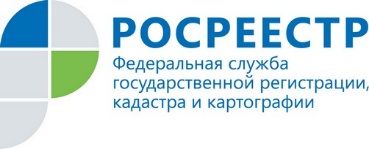 Росреестр утвердил приказ № П/0401 «О реестре членов саморегулируемой организации кадастровых инженеров». Данный документ существенно оптимизировал процедуру предоставления в Росреестр сведений о лице, принятом в члены саморегулируемой организации кадастровых инженеров (СРО КИ), а также сократил перечень таких сведений.Росреестр ведёт государственный реестр СРО КИ и государственный реестр кадастровых инженеров. По данным на 1 декабря 2020 года реестр СРО КИ содержит сведения о 14 организациях и одном национальном объединении, а государственный реестр кадастровых инженеров – сведения о 24 535 кадастровых инженерах, имеющих право осуществлять кадастровую деятельность на территории Российской Федерации. С 1 января 2021 года СРО КИ смогут направлять все необходимые сведения в Росреестр только в электронном виде – с помощью сервиса «Реестры СРО», размещенного на сайте ведомства. Это позволит значительно ускорить процедуру обновления и наполнения соответствующими сведениями государственного реестра кадастровых инженеров. Новый порядок также позволит оптимизировать ведение реестра членов СРО КИ, а также сформировать удобную и современную систему взаимодействия СРО КИ с Росреестром.Кроме того, СРО КИ не нужно будет представлять в Росреестр сведения о наличии у физического лица необходимого высшего образования, о прохождении стажировки в качестве помощника кадастрового инженера, о сдаче теоретического экзамена, подтверждающего наличие необходимых профессиональных знаний, о прохождении обучения по дополнительной профессиональной программе профессиональной переподготовки либо повышения квалификации, об отсутствии (наличии) непогашенной или неснятой судимости. Кроме того, отменяется требование о представлении в Росреестр информации о виде проверки и сведений о поступивших жалобах, поскольку включение таких сведений в ГРКИ не предусмотрено законодательством.